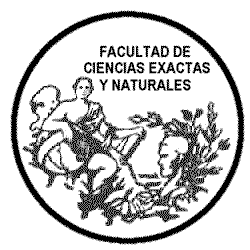 Facultad de Ciencias Exactas y Naturales                                                                                            Fecha: …………………………Secretaría de Extensión, Cultura Científica y Bienestar – BECAS EXACTAS - BECA DE TRANSPORTE 	……… CUATRIMESTRE 20……. - PAGO N.º…..Nombre y apellido:..............................……………......................................................D.N.I:...................................Alumno/a regular de la materia: .............................…………………...........................................................................dictada por el Departamento..................................……………………....................................................................Días de cursada: ……………………………………………………………..……………………...............................................................Firma y aclaración del docente de la materia: ...............………………………………...............................................................................DETALLAR viaje: medio de transporte/línea/importe.	           		       Gasto total IDA: $........................…..........…...........................................……........................................................................................................................................................................Correo electrónico del becario:				    	                -Teléfono (fijo o móvil) del becario:…...................................................................................                      .............................................................MODO DE PAGO:......................................................... ADJUNTAR SEGUN MODO: COMPROBANTE DE CBU (ticket de cajero automático) y CONSTANCIA DE CUIL (a través de www.anses.gob.ar)NOTA:  La presentación de este certificado es INDISPENSABLE para la liquidación de la beca de transporte. -----------------------------------------------------------------------------------------------------------------------------------------------------------------------------------------------------           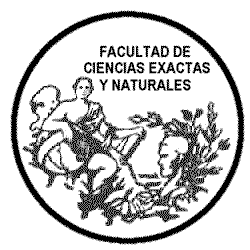 Facultad de Ciencias Exactas y Naturales                                                                                            Fecha: …………………………Secretaría de Extensión, Cultura Científica y Bienestar – BECAS EXACTAS - BECA DE TRANSPORTE 	……… CUATRIMESTRE 20……. - PAGO N.º…..Nombre y apellido:..............................……………......................................................D.N.I:...................................Alumno/a regular de la materia: .............................…………………...........................................................................dictada por el Departamento..................................……………………....................................................................Días de cursada: ……………………………………………………………..……………………...............................................................Firma y aclaración del docente de la materia: ...............………………………………...............................................................................DETALLAR viaje: medio de transporte/línea/importe.	           		       Gasto total IDA: $........................…..........…...........................................……........................................................................................................................................................................Correo electrónico del becario:				    	                -Teléfono (fijo o móvil) del becario:…...................................................................................                      .............................................................MODO DE PAGO:......................................................... ADJUNTAR SEGUN MODO: COMPROBANTE DE CBU (ticket de cajero automático) y CONSTANCIA DE CUIL (a través de www.anses.gob.ar)NOTA:  La presentación de este certificado es INDISPENSABLE para la liquidación de la beca de transporte. -----------------------------------------------------------------------------------------------------------------------------------------------------------------------------------------------------Para uso exclusivo de la SECCB LA SECCB HA RECIBIDO LOS CERTIFICADOS DE: …....................……………………………....................………………………………...… CORRESPONDIENTE A LAS MATERIAS PARA EL ………. PAGO DEL  ………..  CUATRIMESTRE DE 20………..1-2-3-Detalle de los importes de viaje ida:$				              Gasto diario total: $Sello de Secretaría:							Fecha: